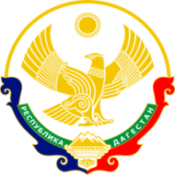  МИНИСТЕРСТВО ОБРАЗОВАНИЯ И НАУКИ РЕСПУБЛИКИ ДАГЕСТАНМКОУ «Бугленская СОШ имени Ш.И.Шихсаидова»Россия, республика Дагестан, 368210, Буйнакский район село Буглен, ул. Спортивная 6,  e-mail :buglen_school@mail.ru    ОГРН:1030500714793 ИНН:0507009667                                                               Приказ №                              от«О назначении ответственного лица за обеспечение антитеррористической безопасности»На основании ФЗ от 06.03.2006года № ФЗ 35 – Ф3 «О противодействии терроризму» и постановления правительства РФ от 15.09.1999 года №1040 «О мерах по противодействию терроризму»                                                                      Приказываю:Назначить ответственным лицом за антитеррористическую безопасность руководителя безопасности Шанавазова С.ФВ своей работе, по обеспечению антитеррористической безопасности ОУ, руководствоваться требованиями конституции РФ, законодательными актами РФ, указами и распоряжениями президента РФ, постановлениями и распоряжениями президента РД, постановлениями правительства РД, министерства образования РД, правовыми нормативными документами Буйнакского муниципального района, приказами и распоряжениями директора ОУ, должностными инструкциями.Контроль за исполнение настоящего приказа оставляю за собой.Директор школы                                                           Джаватова А.АС приказом ознакомлен:                                            Шанавазов С.Ф